https://youtu.be/N3fQ04_uMzQسلام مهندس لینک بالا فیلم یوتوبش هست ، در واقع من می خوام تبدیل بین دو کانال رو به حالتهای چپ یا راست متناسب با نقشه تغییر بدهم که توی یوتوب با تغییر justification  خود تبدیل خودکار تغییر می کند اما همونطور که در تصویر زیر می بینید در سیستم من تبدیل وسط تغییر نمی کند و کانال دوم رو روتیت می کنه  به نظرتون دلیلش چی می تونه باشه ؟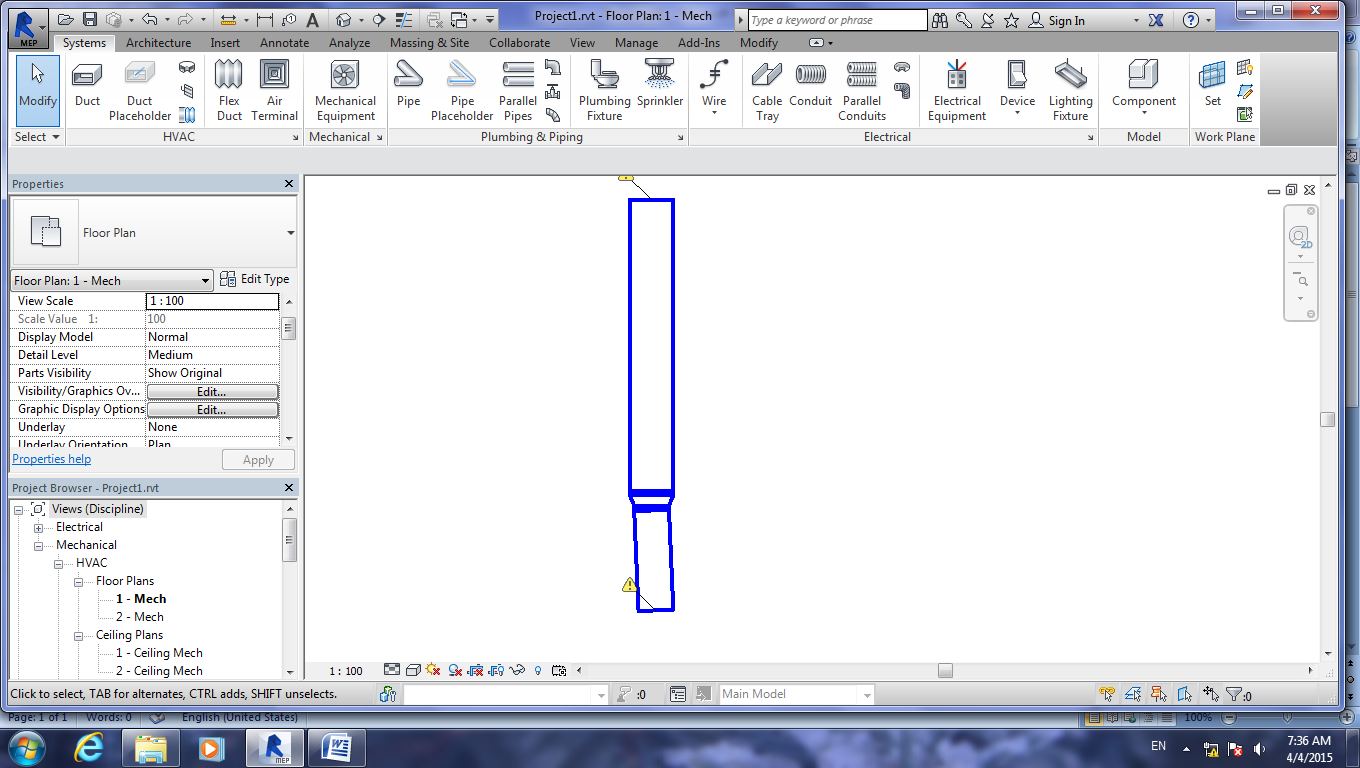 